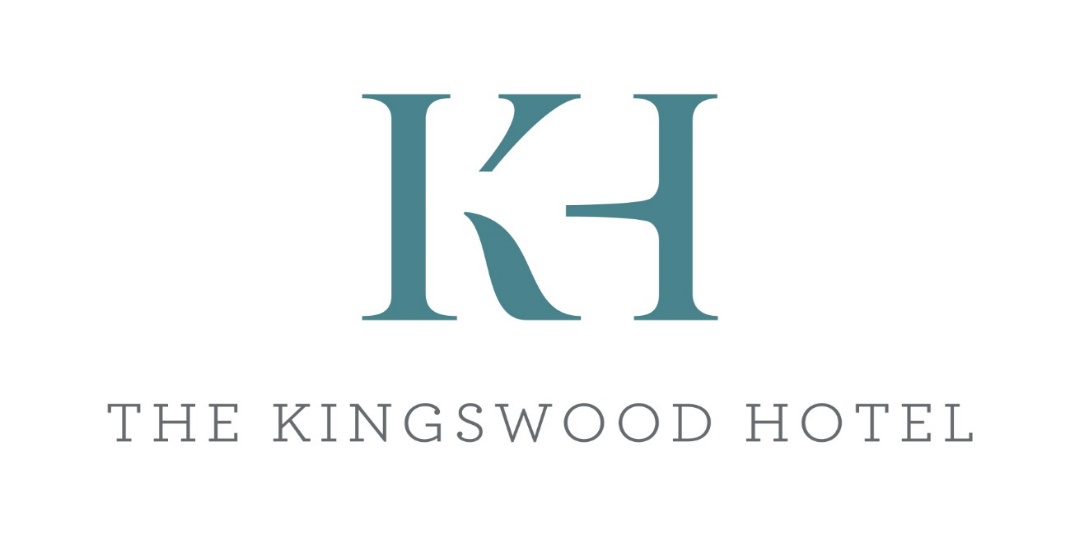 Finger Buffet SelectionSample menu Lyme-bay crab cakesPan fried tiger prawns, lemon & garlic butterPulled duck & hoisin spring rollsHoney & wholegrain mustard Devon sausagesCajun spiced roasted potato wedges - vgGoats cheese & roasted red pepper mini quiche - vBocconcini mozzarella, basil pesto & heritage tomato - vHoumous, crudites & Baker Tom’s focaccia - vgVinnicombes bloomer bread - vgSample desserts of the dayMini raspberry & vanilla pannacotta – v Treacle tart - vFresh cream Belgian chocolate eclairs – v Fruit flapjack - vg£14.50 per person for 5 items £3.50 additional item per personPlease let us know of an allergies or intolerance. Gluten free, Vegan & Vegetarian options availablePlease note this is a sample menu, prices & dishes are subject to changeBookings under 25 persons are subject to a room hire fee